Stari trg pri Ložu, 29. 8. 2016Spoštovani starši, učenci.V šolskem letu 2016/2017 smo v celoti prenovili učbeniški komplet za 3. triletje. Izjemi sta učbenik za angleščino in zbirka vaj (1., 2. del) za matematiko. Zbirka vaj sicer ne sodi v učbeniški komplet, a jo vseeno izposojamo.Deloma so prenovljeni tudi kompleti od 4. do 6. razreda. Ob koncu šolskega leta ste prejeli seznam potrebščin za šolsko leto 2016/2017, ki se s številom prejetih učbenikov v posameznih razredih ne ujema. Na spletu je objavljen prenovljen seznam, ki vključuje ustrezne učbenike.
S strani Ministrstva za izobraževanje, znanost in šport so bila obljubljena sredstva za prenovo 2. in 3. triletja. Žal nismo dobili dovolj sredstev, da bi lahko kupili potrebne učbenike. Po navodilih ministrstva smo dali prednost 3. triletju.Prenova učbeniških kompletov (1. in 2. triletje) naj bi potekala tudi v naslednjem šolskem letu, vendar do prejema navodil s strani ministrstva, ostaja tako kot je. Veljajo neveljavni (obstoječi) učbeniki.Vsi učenci so pri izposoji prejeli evidenčni list s seznamom učbenikov, prav tako tudi list za vnos opomb o stanju prejetih učbenikov.Evidenčni list potrebujete pri vračanju gradiva, da vnaprej preverite, da ima učenec ustrezne učbenike. List z opombami uporabimo pri vračanju kompletov, da primerjamo stanje ob izposoji in ob vračanju.Učbenike morate zaviti, vendar ne v samolepilno folijo, ker pri odstranjevanju nastanejo poškodbe in s tem posledično tudi odškodnine. Poskrbite, da ima učenec doma prostor, kamor izposojene učbenike lahko odloži, da ostanejo urejeni in nepoškodovani.Ob koncu šolskega leta dobite obvestila o vračanju učbeniških kompletov, prav tako tudi o vračanju knjig iz šolske knjižnice. Prosim za večjo doslednost in odgovornost. Številni učenci kljub navodilom ne vrnejo celotnega kompleta in ga dopolnjujejo še zadnji šolski dan, nekateri še prvi šolski dan v novem šolskem letu. Še zlasti nastajajo težave pri rešitvah (priloga učbenika za matematiko) in pri zbirki nalog za matematiko. Zbirka vključuje 1. in 2. del. Ne sodi v učbeniški komplet in je tudi iz sredstev učbeniškega sklada ne moremo kupiti. Zato je ob izgubi katerega koli dela potrebno prinesti nadomestilo za  izgubljeno enoto. Rešitve je mogoče nadomestiti s fotokopiranim gradivom.Zaradi poškodovanih, uničenih in izgubljenih učbenikov izgubljamo čas za pripravo novih kompletov ter ostalih aktivnosti v sklopu učbeniškega sklada. Vsako leto komisija za ocenjevanje poškodovanih, uničenih in izgubljenih učbenikov pošlje staršem dopis, v katerem je določen termin za pojasnila o ocenitvi učbenikov in za nadomestila izgubljenih izvodov.  Ugotavljamo, da se starši na dopis običajno ne odzovejo. Težave nastajajo tudi pri vračanju knjig iz šolske knjižnice. Učenci ne prinašajo pravočasno knjig za domače branje, tudi bralno značko. S tem onemogočajo dostop gradiva ostalim bralcem. Nekateri kljub pisnemu obvestilu staršem, gradiva ne prinesejo ali ne poravnajo nastale škode do začetka novega šolskega leta. Prosim, da se pogovorite z učenci in poskrbite za ustrezno rabo izposojenega gradiva (učbeniški sklad, šolska knjižnica) in pristopite k odgovornemu ravnanju.Prijetno šolsko leto.                                                                                                         Knjižničarka Leonida Zalar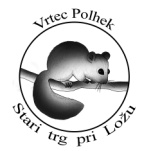 Osnovna šola heroja Janeza HribarjaCesta Notranjskega odreda 321386 Stari trg pri Ložu	tel: 01 707 12 50,   fax:  01 707 12  60os.h-janeza-hribarja@guest.arnes.si